Publicado en Madrid el 25/06/2018 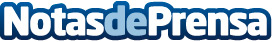 La marca Giti llega a España para turismos y SUVGiti Tire, el fabricante de neumáticos de Singapur, presenta su nueva marca Giti para automóviles y SUV en España. Lubrimed y Recambios Frain son los distribuidores oficiales en España. Con el anuncio de su disponibilidad en el mercado español inicia la segunda fase del plan de lanzamiento de la marca en Europa, en un momento crucial para el cambio de neumáticos antes de las vacaciones de verano
Datos de contacto:Pres Coporate ComNota de prensa publicada en: https://www.notasdeprensa.es/la-marca-giti-llega-a-espana-para-turismos-y Categorias: Internacional Nacional Automovilismo Consumo Industria Téxtil Industria Automotriz http://www.notasdeprensa.es